Questions? Contact the Chamber at 270-358-3411 or  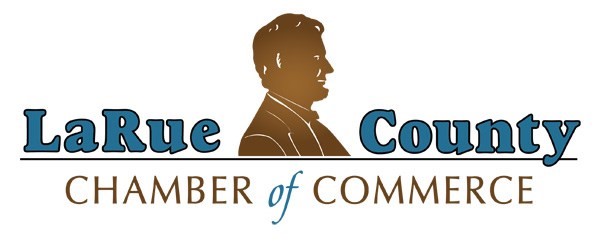 info@laruecountychamber.org.   MEMBERSHIP APPLICATION BUSINESS CONTACT INFORMATIONName or Business Name ____________________________________________________ Contact Person (if Business) __________________________________________________ Address __________________________________________________________________ City __________________________________  State ___________  Zip _______________ Phone ______________________________       Fax _______________________________ Website Address___________________________________________________________ Email Address __________________________________    Facebook account?   YES      NO  	 	 	 	 	 	           “Like” us on Facebook!  BUSINESS OWNERSHIP INFORMATION The contact information you provide on your application will  appear on our membership directory on the Chamber website www.laruecountychamber.org.  Please specify if other contact information is needed for billing purposes.  All membership applications are voted on by the LaRue County Chamber Board of Directors.    MEMBERSHIP CATEGORY __________________________ Agriculture Production (non-retail)   	           $100 Apartments, Bed & Breakfast, Hotel/Motel             $200 Associate members (non-business members)  	 	Individual 	 	           $60 	 	Couple  	 	           $75 Banks Financial Institutions 	 	           $660Civic/ Non-Profit Organizations 	 	           $75(Includes associations, civic/fraternal clubs, charitable organizations, churches, etc.)  	 	LaRue County Fiscal Court            $7,000 MEMBERSHIP INVESTMENT AMOUNT______________ Government Agency/ Tax Supported 	 	$300 (Includes Extension Office, Schools) Health Care Facilities 	 	 	 	$300Oil Companies			                                 $300 Professional 	 	 	 	 	$300 (Includes CPAs, attorneys, funeral home directors, physicians, dentists, optometrists, chiropractors, realtors, etc.) Public Agencies/ Elected Officials 	 	 	$75 Public Utilities 	 	 	 	                               $660 (Includes electric, gas, telephone utilities, internet & television) Retail/ Service (Includes beauty shops, car dealers, clothing or discount stores, grocery stores, restaurants, service stations, tourist attractions, gift shops, florists, etc.)  	 	 	1-5 employees 	 	$150 	 	 	6-10 employees  	$210 	 	 	11+ employees 	                $250  *** Chamber dues may be deductible as professional business expense. Please confer with your accounting or legal professional to confirm. ***APPLICANT’S SIGNATURE _____ _______________________________________________ DATE _________________ Remit Payment to:     LaRue County Chamber of Commerce          PO Box 176          Hodgenville, KY  42748 Year business was founded ________ Services you offer _________________________________________________ Employees  ______________(Full-time) ________________ (Part-time) = ___________________TOTAL EMPLOYEES    	 	 	 	                                                           (Two part-time or seasonal employees equals one full-time employee.)  Industry/ Manufacturing  	 	1-25 employees             $200  	 	26-50 employees             $275  	 	51-99 employees             $325  	 	100 + employees  Local Governments            $450 	   	City of Hodgenville            $3,000 